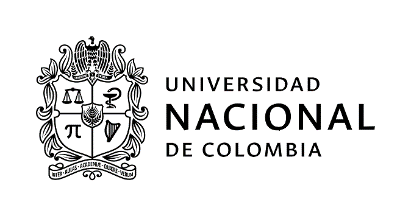 SOLICITUD PARA PARTICIPAR EN EL PROCESO DE SELECCIÓN DE ESTUDIANTE AUXILIAR PARA DEPENDENCIAS ADMINISTRATIVASPara participar en esta convocatoria certifico que actualmente y a la fecha no soy Monitor ni Becario de la Universidad Nacional de ColombiaEstoy interesado en participar en la convocatoria para la Dependencia o Proyecto: Est. Aux. POS apoyo Acad. Área Curricular CivilCódigo convocatoria: ______________Nombres y apellidos: _______________________________________________________________Cédula: ______________________________Teléfono: _____________________________Correo electrónico institucional: ______________________________________________________Soy Estudiante de la Carrera: Doctorado en Ingeniería – Ingeniería CivilFacultad: Minas			Sede: MedellínActualmente curso el ____semestre                 Puntaje Básico de Matrícula (PBM): ______________Mi promedio académico es de: ______		Pagué por concepto de matrícula: _____________Carga Académica: (Asignaturas registradas): ____________________________________________Disponibilidad Horaria (total horas): _______________Conocimientos en el área de sistemas (software, lenguajes, herramientas): ____________________________________________________________________________________________________________________________________________________________________________________________________________________________________________________________________________________________________________________________________________________Conocimiento de otros idiomas que habla, lee y escribe de forma Regular, Bien o Muy Bien:Puedo aportar a la Universidad las siguientes competencias personales, académicas y administrativas:1._______________________________________________________________________________2._______________________________________________________________________________3._______________________________________________________________________________4._______________________________________________________________________________5._______________________________________________________________________________6._______________________________________________________________________________7._________________________________________________________________________________________________________________					______________Firma										FechaNOTA: La Universidad anulará la presente solicitud en caso de no ser verídica la información académicaNúmero de Convocatoria141141Fecha de diligenciamientoFecha de diligenciamientoFecha de diligenciamientoFecha de diligenciamiento16 04042021Nombre de la convocatoria, proyecto o Proceso APOYO A LA FORMULACIÓN DE PROYECTOS ESTRATÉGICOS – GRUPO IGNEAAPOYO A LA FORMULACIÓN DE PROYECTOS ESTRATÉGICOS – GRUPO IGNEAAPOYO A LA FORMULACIÓN DE PROYECTOS ESTRATÉGICOS – GRUPO IGNEAAPOYO A LA FORMULACIÓN DE PROYECTOS ESTRATÉGICOS – GRUPO IGNEAAPOYO A LA FORMULACIÓN DE PROYECTOS ESTRATÉGICOS – GRUPO IGNEAAPOYO A LA FORMULACIÓN DE PROYECTOS ESTRATÉGICOS – GRUPO IGNEAAPOYO A LA FORMULACIÓN DE PROYECTOS ESTRATÉGICOS – GRUPO IGNEAAPOYO A LA FORMULACIÓN DE PROYECTOS ESTRATÉGICOS – GRUPO IGNEAAPOYO A LA FORMULACIÓN DE PROYECTOS ESTRATÉGICOS – GRUPO IGNEAAPOYO A LA FORMULACIÓN DE PROYECTOS ESTRATÉGICOS – GRUPO IGNEANombre de la dependencia CENTRO DE DESARROLLO E INNOVACIÓNCENTRO DE DESARROLLO E INNOVACIÓNCENTRO DE DESARROLLO E INNOVACIÓNCENTRO DE DESARROLLO E INNOVACIÓNCENTRO DE DESARROLLO E INNOVACIÓNCENTRO DE DESARROLLO E INNOVACIÓNCENTRO DE DESARROLLO E INNOVACIÓNCENTRO DE DESARROLLO E INNOVACIÓNCENTRO DE DESARROLLO E INNOVACIÓNCENTRO DE DESARROLLO E INNOVACIÓNNombre del área (Opcional)Tipo de estudiantePregrado   Pregrado   Pregrado   Pregrado   Posgrado    Posgrado    Posgrado    Posgrado    Posgrado    Posgrado    Tipo de convocatoriaTipo de convocatoriaApoyoAcadémicoApoyo a proyectos investigación o extensiónApoyo a proyectos investigación o extensiónGestiónAdministrativaGestiónAdministrativaBienestar universitarioBienestar universitarioBienestar universitarioOtroOtroRequisitos generales(Acuerdo CSU 211/2015 Art. 2)a. Tener la calidad de estudiante de pregrado o postgrado de la Universidad Nacional de Colombia. b. Tener un Promedio Aritmético Ponderado Acumulado - P.A.P.A. igual o superior a 3.5 para estudiantes de pregrado, e igual o superior a 4.0 para estudiantes de postgrado. c. No ostentar la calidad de monitor o becario de la Universidad Nacional de Colombia. Parágrafo. Para los estudiantes de postgrado que se encuentren debidamente matriculados en primer semestre de un programa de postgrado cumplir una de las siguientes condiciones, de acuerdo con el tipo de admisión, así: 1. Admisión regular, haber obtenido un promedio de calificación que se encuentre dentro de la franja del 30% más alto en el examen de admisión al postgrado correspondiente. 2. Haber sido admitido por admisión automática, según el artículo 57, literal c, del Acuerdo 008 de 2008 del Consejo Superior Universitario - Estatuto Estudiantil. 3. Admisión mediante tránsito entre programas de posgrado, tener un promedio igual o superior a 4.0 en el programa de posgrado desde el cual se aprobó el tránsito."Nota: El estudiante que se postule a la convocatoria, manifiesta conocer la normatividad relacionada con la convocatoria y autoriza a la universidad para realizar las verificaciones pertinentesa. Tener la calidad de estudiante de pregrado o postgrado de la Universidad Nacional de Colombia. b. Tener un Promedio Aritmético Ponderado Acumulado - P.A.P.A. igual o superior a 3.5 para estudiantes de pregrado, e igual o superior a 4.0 para estudiantes de postgrado. c. No ostentar la calidad de monitor o becario de la Universidad Nacional de Colombia. Parágrafo. Para los estudiantes de postgrado que se encuentren debidamente matriculados en primer semestre de un programa de postgrado cumplir una de las siguientes condiciones, de acuerdo con el tipo de admisión, así: 1. Admisión regular, haber obtenido un promedio de calificación que se encuentre dentro de la franja del 30% más alto en el examen de admisión al postgrado correspondiente. 2. Haber sido admitido por admisión automática, según el artículo 57, literal c, del Acuerdo 008 de 2008 del Consejo Superior Universitario - Estatuto Estudiantil. 3. Admisión mediante tránsito entre programas de posgrado, tener un promedio igual o superior a 4.0 en el programa de posgrado desde el cual se aprobó el tránsito."Nota: El estudiante que se postule a la convocatoria, manifiesta conocer la normatividad relacionada con la convocatoria y autoriza a la universidad para realizar las verificaciones pertinentesa. Tener la calidad de estudiante de pregrado o postgrado de la Universidad Nacional de Colombia. b. Tener un Promedio Aritmético Ponderado Acumulado - P.A.P.A. igual o superior a 3.5 para estudiantes de pregrado, e igual o superior a 4.0 para estudiantes de postgrado. c. No ostentar la calidad de monitor o becario de la Universidad Nacional de Colombia. Parágrafo. Para los estudiantes de postgrado que se encuentren debidamente matriculados en primer semestre de un programa de postgrado cumplir una de las siguientes condiciones, de acuerdo con el tipo de admisión, así: 1. Admisión regular, haber obtenido un promedio de calificación que se encuentre dentro de la franja del 30% más alto en el examen de admisión al postgrado correspondiente. 2. Haber sido admitido por admisión automática, según el artículo 57, literal c, del Acuerdo 008 de 2008 del Consejo Superior Universitario - Estatuto Estudiantil. 3. Admisión mediante tránsito entre programas de posgrado, tener un promedio igual o superior a 4.0 en el programa de posgrado desde el cual se aprobó el tránsito."Nota: El estudiante que se postule a la convocatoria, manifiesta conocer la normatividad relacionada con la convocatoria y autoriza a la universidad para realizar las verificaciones pertinentesa. Tener la calidad de estudiante de pregrado o postgrado de la Universidad Nacional de Colombia. b. Tener un Promedio Aritmético Ponderado Acumulado - P.A.P.A. igual o superior a 3.5 para estudiantes de pregrado, e igual o superior a 4.0 para estudiantes de postgrado. c. No ostentar la calidad de monitor o becario de la Universidad Nacional de Colombia. Parágrafo. Para los estudiantes de postgrado que se encuentren debidamente matriculados en primer semestre de un programa de postgrado cumplir una de las siguientes condiciones, de acuerdo con el tipo de admisión, así: 1. Admisión regular, haber obtenido un promedio de calificación que se encuentre dentro de la franja del 30% más alto en el examen de admisión al postgrado correspondiente. 2. Haber sido admitido por admisión automática, según el artículo 57, literal c, del Acuerdo 008 de 2008 del Consejo Superior Universitario - Estatuto Estudiantil. 3. Admisión mediante tránsito entre programas de posgrado, tener un promedio igual o superior a 4.0 en el programa de posgrado desde el cual se aprobó el tránsito."Nota: El estudiante que se postule a la convocatoria, manifiesta conocer la normatividad relacionada con la convocatoria y autoriza a la universidad para realizar las verificaciones pertinentesa. Tener la calidad de estudiante de pregrado o postgrado de la Universidad Nacional de Colombia. b. Tener un Promedio Aritmético Ponderado Acumulado - P.A.P.A. igual o superior a 3.5 para estudiantes de pregrado, e igual o superior a 4.0 para estudiantes de postgrado. c. No ostentar la calidad de monitor o becario de la Universidad Nacional de Colombia. Parágrafo. Para los estudiantes de postgrado que se encuentren debidamente matriculados en primer semestre de un programa de postgrado cumplir una de las siguientes condiciones, de acuerdo con el tipo de admisión, así: 1. Admisión regular, haber obtenido un promedio de calificación que se encuentre dentro de la franja del 30% más alto en el examen de admisión al postgrado correspondiente. 2. Haber sido admitido por admisión automática, según el artículo 57, literal c, del Acuerdo 008 de 2008 del Consejo Superior Universitario - Estatuto Estudiantil. 3. Admisión mediante tránsito entre programas de posgrado, tener un promedio igual o superior a 4.0 en el programa de posgrado desde el cual se aprobó el tránsito."Nota: El estudiante que se postule a la convocatoria, manifiesta conocer la normatividad relacionada con la convocatoria y autoriza a la universidad para realizar las verificaciones pertinentesa. Tener la calidad de estudiante de pregrado o postgrado de la Universidad Nacional de Colombia. b. Tener un Promedio Aritmético Ponderado Acumulado - P.A.P.A. igual o superior a 3.5 para estudiantes de pregrado, e igual o superior a 4.0 para estudiantes de postgrado. c. No ostentar la calidad de monitor o becario de la Universidad Nacional de Colombia. Parágrafo. Para los estudiantes de postgrado que se encuentren debidamente matriculados en primer semestre de un programa de postgrado cumplir una de las siguientes condiciones, de acuerdo con el tipo de admisión, así: 1. Admisión regular, haber obtenido un promedio de calificación que se encuentre dentro de la franja del 30% más alto en el examen de admisión al postgrado correspondiente. 2. Haber sido admitido por admisión automática, según el artículo 57, literal c, del Acuerdo 008 de 2008 del Consejo Superior Universitario - Estatuto Estudiantil. 3. Admisión mediante tránsito entre programas de posgrado, tener un promedio igual o superior a 4.0 en el programa de posgrado desde el cual se aprobó el tránsito."Nota: El estudiante que se postule a la convocatoria, manifiesta conocer la normatividad relacionada con la convocatoria y autoriza a la universidad para realizar las verificaciones pertinentesa. Tener la calidad de estudiante de pregrado o postgrado de la Universidad Nacional de Colombia. b. Tener un Promedio Aritmético Ponderado Acumulado - P.A.P.A. igual o superior a 3.5 para estudiantes de pregrado, e igual o superior a 4.0 para estudiantes de postgrado. c. No ostentar la calidad de monitor o becario de la Universidad Nacional de Colombia. Parágrafo. Para los estudiantes de postgrado que se encuentren debidamente matriculados en primer semestre de un programa de postgrado cumplir una de las siguientes condiciones, de acuerdo con el tipo de admisión, así: 1. Admisión regular, haber obtenido un promedio de calificación que se encuentre dentro de la franja del 30% más alto en el examen de admisión al postgrado correspondiente. 2. Haber sido admitido por admisión automática, según el artículo 57, literal c, del Acuerdo 008 de 2008 del Consejo Superior Universitario - Estatuto Estudiantil. 3. Admisión mediante tránsito entre programas de posgrado, tener un promedio igual o superior a 4.0 en el programa de posgrado desde el cual se aprobó el tránsito."Nota: El estudiante que se postule a la convocatoria, manifiesta conocer la normatividad relacionada con la convocatoria y autoriza a la universidad para realizar las verificaciones pertinentesa. Tener la calidad de estudiante de pregrado o postgrado de la Universidad Nacional de Colombia. b. Tener un Promedio Aritmético Ponderado Acumulado - P.A.P.A. igual o superior a 3.5 para estudiantes de pregrado, e igual o superior a 4.0 para estudiantes de postgrado. c. No ostentar la calidad de monitor o becario de la Universidad Nacional de Colombia. Parágrafo. Para los estudiantes de postgrado que se encuentren debidamente matriculados en primer semestre de un programa de postgrado cumplir una de las siguientes condiciones, de acuerdo con el tipo de admisión, así: 1. Admisión regular, haber obtenido un promedio de calificación que se encuentre dentro de la franja del 30% más alto en el examen de admisión al postgrado correspondiente. 2. Haber sido admitido por admisión automática, según el artículo 57, literal c, del Acuerdo 008 de 2008 del Consejo Superior Universitario - Estatuto Estudiantil. 3. Admisión mediante tránsito entre programas de posgrado, tener un promedio igual o superior a 4.0 en el programa de posgrado desde el cual se aprobó el tránsito."Nota: El estudiante que se postule a la convocatoria, manifiesta conocer la normatividad relacionada con la convocatoria y autoriza a la universidad para realizar las verificaciones pertinentesa. Tener la calidad de estudiante de pregrado o postgrado de la Universidad Nacional de Colombia. b. Tener un Promedio Aritmético Ponderado Acumulado - P.A.P.A. igual o superior a 3.5 para estudiantes de pregrado, e igual o superior a 4.0 para estudiantes de postgrado. c. No ostentar la calidad de monitor o becario de la Universidad Nacional de Colombia. Parágrafo. Para los estudiantes de postgrado que se encuentren debidamente matriculados en primer semestre de un programa de postgrado cumplir una de las siguientes condiciones, de acuerdo con el tipo de admisión, así: 1. Admisión regular, haber obtenido un promedio de calificación que se encuentre dentro de la franja del 30% más alto en el examen de admisión al postgrado correspondiente. 2. Haber sido admitido por admisión automática, según el artículo 57, literal c, del Acuerdo 008 de 2008 del Consejo Superior Universitario - Estatuto Estudiantil. 3. Admisión mediante tránsito entre programas de posgrado, tener un promedio igual o superior a 4.0 en el programa de posgrado desde el cual se aprobó el tránsito."Nota: El estudiante que se postule a la convocatoria, manifiesta conocer la normatividad relacionada con la convocatoria y autoriza a la universidad para realizar las verificaciones pertinentesa. Tener la calidad de estudiante de pregrado o postgrado de la Universidad Nacional de Colombia. b. Tener un Promedio Aritmético Ponderado Acumulado - P.A.P.A. igual o superior a 3.5 para estudiantes de pregrado, e igual o superior a 4.0 para estudiantes de postgrado. c. No ostentar la calidad de monitor o becario de la Universidad Nacional de Colombia. Parágrafo. Para los estudiantes de postgrado que se encuentren debidamente matriculados en primer semestre de un programa de postgrado cumplir una de las siguientes condiciones, de acuerdo con el tipo de admisión, así: 1. Admisión regular, haber obtenido un promedio de calificación que se encuentre dentro de la franja del 30% más alto en el examen de admisión al postgrado correspondiente. 2. Haber sido admitido por admisión automática, según el artículo 57, literal c, del Acuerdo 008 de 2008 del Consejo Superior Universitario - Estatuto Estudiantil. 3. Admisión mediante tránsito entre programas de posgrado, tener un promedio igual o superior a 4.0 en el programa de posgrado desde el cual se aprobó el tránsito."Nota: El estudiante que se postule a la convocatoria, manifiesta conocer la normatividad relacionada con la convocatoria y autoriza a la universidad para realizar las verificaciones pertinentesNo. de estudiantes a vincular1111111111Perfil requeridoIngeniería de Minas y metalurgia Ingeniería de Minas y metalurgia Ingeniería de Minas y metalurgia Ingeniería de Minas y metalurgia Ingeniería de Minas y metalurgia Ingeniería de Minas y metalurgia Ingeniería de Minas y metalurgia Ingeniería de Minas y metalurgia Ingeniería de Minas y metalurgia Ingeniería de Minas y metalurgia Perfil requeridoAvance superior o igual al 60%Avance superior o igual al 60%Avance superior o igual al 60%Avance superior o igual al 60%Avance superior o igual al 60%Avance superior o igual al 60%Avance superior o igual al 60%Avance superior o igual al 60%Avance superior o igual al 60%Avance superior o igual al 60%Perfil requeridoPromedio académico igual o superior a 4.0Promedio académico igual o superior a 4.0Promedio académico igual o superior a 4.0Promedio académico igual o superior a 4.0Promedio académico igual o superior a 4.0Promedio académico igual o superior a 4.0Promedio académico igual o superior a 4.0Promedio académico igual o superior a 4.0Promedio académico igual o superior a 4.0Promedio académico igual o superior a 4.0Perfil requeridoConocimientos básicos de Photoshop e IllustratorConocimientos básicos de Photoshop e IllustratorConocimientos básicos de Photoshop e IllustratorConocimientos básicos de Photoshop e IllustratorConocimientos básicos de Photoshop e IllustratorConocimientos básicos de Photoshop e IllustratorConocimientos básicos de Photoshop e IllustratorConocimientos básicos de Photoshop e IllustratorConocimientos básicos de Photoshop e IllustratorConocimientos básicos de Photoshop e IllustratorPerfil requeridoManejo intermedio certificado en ExcelManejo intermedio certificado en ExcelManejo intermedio certificado en ExcelManejo intermedio certificado en ExcelManejo intermedio certificado en ExcelManejo intermedio certificado en ExcelManejo intermedio certificado en ExcelManejo intermedio certificado en ExcelManejo intermedio certificado en ExcelManejo intermedio certificado en ExcelPerfil requeridoCalificación en termodinámica de materiales, química metalúrgica, mecánica de suelos y legislación minera con una nota mayor o igual a 4,5Calificación en termodinámica de materiales, química metalúrgica, mecánica de suelos y legislación minera con una nota mayor o igual a 4,5Calificación en termodinámica de materiales, química metalúrgica, mecánica de suelos y legislación minera con una nota mayor o igual a 4,5Calificación en termodinámica de materiales, química metalúrgica, mecánica de suelos y legislación minera con una nota mayor o igual a 4,5Calificación en termodinámica de materiales, química metalúrgica, mecánica de suelos y legislación minera con una nota mayor o igual a 4,5Calificación en termodinámica de materiales, química metalúrgica, mecánica de suelos y legislación minera con una nota mayor o igual a 4,5Calificación en termodinámica de materiales, química metalúrgica, mecánica de suelos y legislación minera con una nota mayor o igual a 4,5Calificación en termodinámica de materiales, química metalúrgica, mecánica de suelos y legislación minera con una nota mayor o igual a 4,5Calificación en termodinámica de materiales, química metalúrgica, mecánica de suelos y legislación minera con una nota mayor o igual a 4,5Calificación en termodinámica de materiales, química metalúrgica, mecánica de suelos y legislación minera con una nota mayor o igual a 4,5Actividades a desarrollarDiseñar una base de datos de seguimiento de los proyectos en formulación con las herramientas de Microsoft.Diseñar una base de datos de seguimiento de los proyectos en formulación con las herramientas de Microsoft.Diseñar una base de datos de seguimiento de los proyectos en formulación con las herramientas de Microsoft.Diseñar una base de datos de seguimiento de los proyectos en formulación con las herramientas de Microsoft.Diseñar una base de datos de seguimiento de los proyectos en formulación con las herramientas de Microsoft.Diseñar una base de datos de seguimiento de los proyectos en formulación con las herramientas de Microsoft.Diseñar una base de datos de seguimiento de los proyectos en formulación con las herramientas de Microsoft.Diseñar una base de datos de seguimiento de los proyectos en formulación con las herramientas de Microsoft.Diseñar una base de datos de seguimiento de los proyectos en formulación con las herramientas de Microsoft.Diseñar una base de datos de seguimiento de los proyectos en formulación con las herramientas de Microsoft.Actividades a desarrollarApoyar la formulación de proyectos en el área técnica minera.Apoyar la formulación de proyectos en el área técnica minera.Apoyar la formulación de proyectos en el área técnica minera.Apoyar la formulación de proyectos en el área técnica minera.Apoyar la formulación de proyectos en el área técnica minera.Apoyar la formulación de proyectos en el área técnica minera.Apoyar la formulación de proyectos en el área técnica minera.Apoyar la formulación de proyectos en el área técnica minera.Apoyar la formulación de proyectos en el área técnica minera.Apoyar la formulación de proyectos en el área técnica minera.Actividades a desarrollarRevisar, monitorear y realizar informes diarios sobre los proyectos estratégicos posibles según el SECOP II y convocatorias internas.Revisar, monitorear y realizar informes diarios sobre los proyectos estratégicos posibles según el SECOP II y convocatorias internas.Revisar, monitorear y realizar informes diarios sobre los proyectos estratégicos posibles según el SECOP II y convocatorias internas.Revisar, monitorear y realizar informes diarios sobre los proyectos estratégicos posibles según el SECOP II y convocatorias internas.Revisar, monitorear y realizar informes diarios sobre los proyectos estratégicos posibles según el SECOP II y convocatorias internas.Revisar, monitorear y realizar informes diarios sobre los proyectos estratégicos posibles según el SECOP II y convocatorias internas.Revisar, monitorear y realizar informes diarios sobre los proyectos estratégicos posibles según el SECOP II y convocatorias internas.Revisar, monitorear y realizar informes diarios sobre los proyectos estratégicos posibles según el SECOP II y convocatorias internas.Revisar, monitorear y realizar informes diarios sobre los proyectos estratégicos posibles según el SECOP II y convocatorias internas.Revisar, monitorear y realizar informes diarios sobre los proyectos estratégicos posibles según el SECOP II y convocatorias internas.Actividades a desarrollarApoyar el Diseño del componente legal y de protección intelectual para los proyectos a formular.Apoyar el Diseño del componente legal y de protección intelectual para los proyectos a formular.Apoyar el Diseño del componente legal y de protección intelectual para los proyectos a formular.Apoyar el Diseño del componente legal y de protección intelectual para los proyectos a formular.Apoyar el Diseño del componente legal y de protección intelectual para los proyectos a formular.Apoyar el Diseño del componente legal y de protección intelectual para los proyectos a formular.Apoyar el Diseño del componente legal y de protección intelectual para los proyectos a formular.Apoyar el Diseño del componente legal y de protección intelectual para los proyectos a formular.Apoyar el Diseño del componente legal y de protección intelectual para los proyectos a formular.Apoyar el Diseño del componente legal y de protección intelectual para los proyectos a formular.Actividades a desarrollarIdentificar oportunidades de financiamiento nacional e internacionalIdentificar oportunidades de financiamiento nacional e internacionalIdentificar oportunidades de financiamiento nacional e internacionalIdentificar oportunidades de financiamiento nacional e internacionalIdentificar oportunidades de financiamiento nacional e internacionalIdentificar oportunidades de financiamiento nacional e internacionalIdentificar oportunidades de financiamiento nacional e internacionalIdentificar oportunidades de financiamiento nacional e internacionalIdentificar oportunidades de financiamiento nacional e internacionalIdentificar oportunidades de financiamiento nacional e internacionalActividades a desarrollarApoyar el establecimiento de alianzas estratégicas para el desarrollo de los proyectos.Apoyar el establecimiento de alianzas estratégicas para el desarrollo de los proyectos.Apoyar el establecimiento de alianzas estratégicas para el desarrollo de los proyectos.Apoyar el establecimiento de alianzas estratégicas para el desarrollo de los proyectos.Apoyar el establecimiento de alianzas estratégicas para el desarrollo de los proyectos.Apoyar el establecimiento de alianzas estratégicas para el desarrollo de los proyectos.Apoyar el establecimiento de alianzas estratégicas para el desarrollo de los proyectos.Apoyar el establecimiento de alianzas estratégicas para el desarrollo de los proyectos.Apoyar el establecimiento de alianzas estratégicas para el desarrollo de los proyectos.Apoyar el establecimiento de alianzas estratégicas para el desarrollo de los proyectos.Actividades a desarrollarApoyar el análisis de los TdR de las convocatorias identificadasApoyar el análisis de los TdR de las convocatorias identificadasApoyar el análisis de los TdR de las convocatorias identificadasApoyar el análisis de los TdR de las convocatorias identificadasApoyar el análisis de los TdR de las convocatorias identificadasApoyar el análisis de los TdR de las convocatorias identificadasApoyar el análisis de los TdR de las convocatorias identificadasApoyar el análisis de los TdR de las convocatorias identificadasApoyar el análisis de los TdR de las convocatorias identificadasApoyar el análisis de los TdR de las convocatorias identificadasActividades a desarrollarApoyar el Registro de las nuevas oportunidades y su estado en el CRM del CDIApoyar el Registro de las nuevas oportunidades y su estado en el CRM del CDIApoyar el Registro de las nuevas oportunidades y su estado en el CRM del CDIApoyar el Registro de las nuevas oportunidades y su estado en el CRM del CDIApoyar el Registro de las nuevas oportunidades y su estado en el CRM del CDIApoyar el Registro de las nuevas oportunidades y su estado en el CRM del CDIApoyar el Registro de las nuevas oportunidades y su estado en el CRM del CDIApoyar el Registro de las nuevas oportunidades y su estado en el CRM del CDIApoyar el Registro de las nuevas oportunidades y su estado en el CRM del CDIApoyar el Registro de las nuevas oportunidades y su estado en el CRM del CDIActividades a desarrollarApoyar la vigilancia e Identificar oportunidades para la presentación de nuevos proyectos que fortalezcan la marca de Minería del CDIApoyar la vigilancia e Identificar oportunidades para la presentación de nuevos proyectos que fortalezcan la marca de Minería del CDIApoyar la vigilancia e Identificar oportunidades para la presentación de nuevos proyectos que fortalezcan la marca de Minería del CDIApoyar la vigilancia e Identificar oportunidades para la presentación de nuevos proyectos que fortalezcan la marca de Minería del CDIApoyar la vigilancia e Identificar oportunidades para la presentación de nuevos proyectos que fortalezcan la marca de Minería del CDIApoyar la vigilancia e Identificar oportunidades para la presentación de nuevos proyectos que fortalezcan la marca de Minería del CDIApoyar la vigilancia e Identificar oportunidades para la presentación de nuevos proyectos que fortalezcan la marca de Minería del CDIApoyar la vigilancia e Identificar oportunidades para la presentación de nuevos proyectos que fortalezcan la marca de Minería del CDIApoyar la vigilancia e Identificar oportunidades para la presentación de nuevos proyectos que fortalezcan la marca de Minería del CDIApoyar la vigilancia e Identificar oportunidades para la presentación de nuevos proyectos que fortalezcan la marca de Minería del CDIDisponibilidad de tiempo requerida20 horas/semana 20 horas/semana 20 horas/semana 20 horas/semana 20 horas/semana 20 horas/semana 20 horas/semana 20 horas/semana 20 horas/semana 20 horas/semana Estímulo económico mensual1 SMMLV 1 SMMLV 1 SMMLV 1 SMMLV 1 SMMLV 1 SMMLV 1 SMMLV 1 SMMLV 1 SMMLV 1 SMMLV Duración de la vinculación3 meses3 meses3 meses3 meses3 meses3 meses3 meses3 meses3 meses3 mesesTérminos para la presentación de documentos y selecciónCorreo electrónico caaosorioga@unal.edu.coCorreo electrónico caaosorioga@unal.edu.coCorreo electrónico caaosorioga@unal.edu.coCorreo electrónico caaosorioga@unal.edu.coCorreo electrónico caaosorioga@unal.edu.coCorreo electrónico caaosorioga@unal.edu.coCorreo electrónico caaosorioga@unal.edu.coCorreo electrónico caaosorioga@unal.edu.coCorreo electrónico caaosorioga@unal.edu.coCorreo electrónico caaosorioga@unal.edu.coFecha de cierre de la convocatoria23/04/2021 08:00 am23/04/2021 08:00 am23/04/2021 08:00 am23/04/2021 08:00 am23/04/2021 08:00 am23/04/2021 08:00 am23/04/2021 08:00 am23/04/2021 08:00 am23/04/2021 08:00 am23/04/2021 08:00 amDocumentos Obligatorios-Certificado matrícula -Certificado de notas-Fotocopia de la Cédula.-Formato “SOLICITUD PARA PARTICIPAR EN EL PROCESO DE SELECCIÓN DE ESTUDIANTE AUXILIAR” diligenciado y firmado-Certificado matrícula -Certificado de notas-Fotocopia de la Cédula.-Formato “SOLICITUD PARA PARTICIPAR EN EL PROCESO DE SELECCIÓN DE ESTUDIANTE AUXILIAR” diligenciado y firmado-Certificado matrícula -Certificado de notas-Fotocopia de la Cédula.-Formato “SOLICITUD PARA PARTICIPAR EN EL PROCESO DE SELECCIÓN DE ESTUDIANTE AUXILIAR” diligenciado y firmado-Certificado matrícula -Certificado de notas-Fotocopia de la Cédula.-Formato “SOLICITUD PARA PARTICIPAR EN EL PROCESO DE SELECCIÓN DE ESTUDIANTE AUXILIAR” diligenciado y firmado-Certificado matrícula -Certificado de notas-Fotocopia de la Cédula.-Formato “SOLICITUD PARA PARTICIPAR EN EL PROCESO DE SELECCIÓN DE ESTUDIANTE AUXILIAR” diligenciado y firmado-Certificado matrícula -Certificado de notas-Fotocopia de la Cédula.-Formato “SOLICITUD PARA PARTICIPAR EN EL PROCESO DE SELECCIÓN DE ESTUDIANTE AUXILIAR” diligenciado y firmado-Certificado matrícula -Certificado de notas-Fotocopia de la Cédula.-Formato “SOLICITUD PARA PARTICIPAR EN EL PROCESO DE SELECCIÓN DE ESTUDIANTE AUXILIAR” diligenciado y firmado-Certificado matrícula -Certificado de notas-Fotocopia de la Cédula.-Formato “SOLICITUD PARA PARTICIPAR EN EL PROCESO DE SELECCIÓN DE ESTUDIANTE AUXILIAR” diligenciado y firmado-Certificado matrícula -Certificado de notas-Fotocopia de la Cédula.-Formato “SOLICITUD PARA PARTICIPAR EN EL PROCESO DE SELECCIÓN DE ESTUDIANTE AUXILIAR” diligenciado y firmado-Certificado matrícula -Certificado de notas-Fotocopia de la Cédula.-Formato “SOLICITUD PARA PARTICIPAR EN EL PROCESO DE SELECCIÓN DE ESTUDIANTE AUXILIAR” diligenciado y firmadoDocumentos opcionales (no pueden ser modificatorios)- Certificado de afiliación a salud- Certificado de afiliación a salud- Certificado de afiliación a salud- Certificado de afiliación a salud- Certificado de afiliación a salud- Certificado de afiliación a salud- Certificado de afiliación a salud- Certificado de afiliación a salud- Certificado de afiliación a salud- Certificado de afiliación a saludCriterios de evaluaciónEntrevistaPrueba técnicaEntrevistaPrueba técnicaEntrevistaPrueba técnicaEntrevistaPrueba técnicaEntrevistaPrueba técnicaEntrevistaPrueba técnicaEntrevistaPrueba técnicaEntrevistaPrueba técnicaEntrevistaPrueba técnicaEntrevistaPrueba técnicaResponsable de la convocatoriaAntonio Romero Hernandez – Depto Materiales y Minerales Antonio Romero Hernandez – Depto Materiales y Minerales Antonio Romero Hernandez – Depto Materiales y Minerales Antonio Romero Hernandez – Depto Materiales y Minerales Antonio Romero Hernandez – Depto Materiales y Minerales Antonio Romero Hernandez – Depto Materiales y Minerales Antonio Romero Hernandez – Depto Materiales y Minerales Antonio Romero Hernandez – Depto Materiales y Minerales Antonio Romero Hernandez – Depto Materiales y Minerales Antonio Romero Hernandez – Depto Materiales y Minerales LunesMartesMiércolesJuevesViernesSábadoIdiomaHabloLeoEscribo